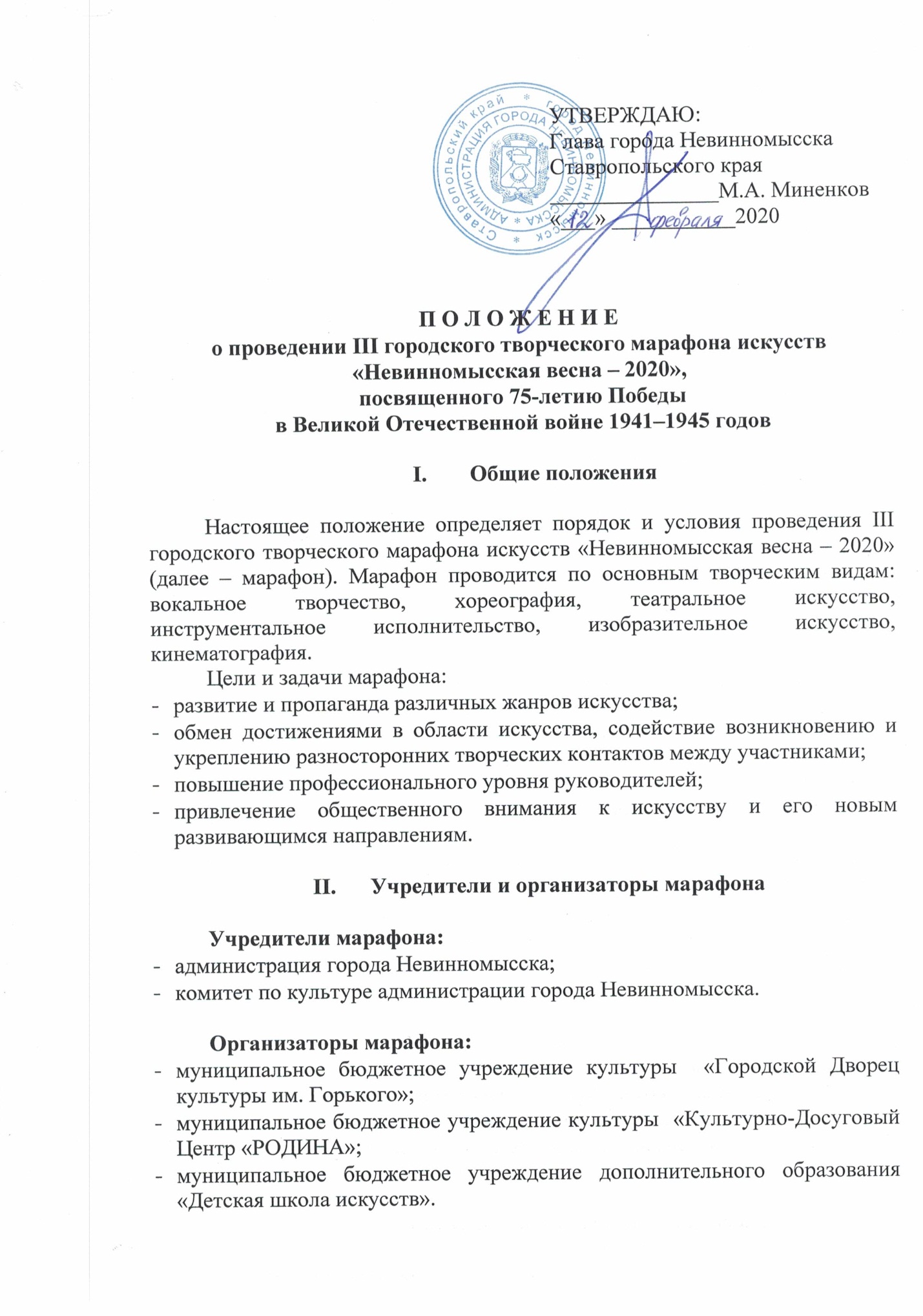 Участники марафона	В марафоне могут принимать участие как творческие коллективы, независимо от ведомственной принадлежности учреждения или организации, так и отдельные исполнители, жители города Невинномысска. Возраст участников – не ограничен.Условия и порядок проведения марафонаМарафон проводится по шести видам творчества в период с 03 по 27 марта.I вид «Хореографическое творчество»Представляются постановки больших форм (от 6 чел.), малых форм (3-5 чел.), а так же дуэты и соло постановки любого хореографического направления:народно-сценический танец;классический танец;эстрадный танец;спортивно-бальный танец;детская хореография;уличные танцы (хип-хоп, брейк-данс, поппинг и другие); танцы в стиле ретро.Особо будут отмечены постановки, посвященные 75-летию Победы в Великой Отечественной войне 1941–1945 годов.Каждый участник или коллектив представляют 1 номер, продолжительностью не более 5 минут. Для коллективов имеющих несколько возрастных групп допускается представление 1 номера, в каждой возрастной группе. Музыкальное сопровождение - фонограмма хорошего качества на Flash носителе.Критерии оценки I вида «Хореографическое творчество»:балетмейстерское искусство (постановка);исполнительское мастерство (отработанность движений, синхронность);актерская выразительность (раскрытие образа);музыкальное сопровождение.По результатам I вида марафона «Хореографическое творчество» в гала-концерт войдет не более 15 номеров, которые станут Лауреатами марафона.Заявка для участия в марафоне (Приложение 2) подается в комитет по культуре администрации города Невинномысска (ул. Гагарина, 70, e-mail: kultura@nevadm.ru, тел.: 3-67-67,) до 27 февраля 2020 г.Дата проведения I вида: 03 марта 2020 г. 15-00Место проведения: МБУК «Культурно-Досуговый Центр «РОДИНА» (ул. Ленина, 85 в).	Состав жюри I вида марафона «Хореографическое творчество» - приложение 1.II вид «Вокальное творчество»Проводится по трем номинациям: солисты, вокальные ансамбли (до 12 человек), хоровые коллективы (от 13 человек).Для сольных исполнителей, являющихся участниками ансамблей (хоров), распространяется квота - не более 2-х человек от одного коллектива. Исполнитель, являющийся солистом нескольких коллективов, допускается к участию в марафоне один раз.  Тематика исполняемых произведений – свободная. Солисты или коллективы исполняют 1 песню, продолжительностью не более 5 минут, по следующим направлениям:эстрадное пение; академическое пение;народное пение;джазовое пение;авторская песня;современные стили (рэп, хип-хоп, битбокс и т.д.).Участники марафона могут исполнять произведения: a-capella (без инструментального сопровождения), под собственный аккомпанемент, в сопровождении    концертмейстера, допускается использование  фонограммы « - 1». Не допускается: исполнение под фонограмму «+1», использование фонограммы «караоке», фонограммы  с  прописанным DOUBLE – вокалом. Сбор фонограмм участников II вида марафона осуществляется 11  марта  на e-mail: gdkimgorkogo@yandex.ru с указанием в теме Ф.И. участника (название коллектива), название произведения, контактного телефона (на случай решения технических вопросов). Критерии оценки участников II вида марафона «Вокальное творчество»:вокальные данные, диапазон, чистота интонирования;уровень сложности произведения, техника исполнения;артистизм, художественная выразительность, образность.По результатам II вида марафона «Вокальное творчество» в гала-концерт войдет не более 15 творческих номеров, которые станут Лауреатами марафона.Заявка для участия в марафоне (Приложение 2) подается в комитет по культуре администрации города Невинномысска (ул. Гагарина, 70, e-mail: kultura@nevadm.ru, тел.: 3-67-67,) до 6 марта 2020 г.Дата проведения II вида: 12 марта 2020 г. 15-00Место проведения: МБУК «Городской Дворец культуры им. Горького» (ул. Менделеева, 25).III вид марафона «Инструментальное исполнительство»Участвуют инструментальные дуэты, трио, квартеты, квинтеты, ансамбли, оркестры.Участники марафона представляют 1 концертный номер, продолжительностью не более 5 минут. Тематика исполняемых произведений – свободная. Приветствуется исполнение на нетрадиционных музыкальных инструментах.Творческие номера оцениваются по следующим критериям:уровень исполнительского мастерства;владение стилистическими особенностями;артистизм и творческий потенциал.По результатам III вида марафона «Инструментальное исполнительство» в гала-концерт войдет не более 5 творческих номеров, которые станут Лауреатами марафона.Заявка для участия в марафоне (Приложение 2) подается в комитет по культуре администрации города Невинномысска (ул. Гагарина, 70, e-mail: kultura@nevadm.ru, тел.: 3-67-67,) до 10 марта 2020 г.Дата проведения III вида: 13 марта 2020 г. 15-00Место проведения: Дом культуры «Шерстяник» (ул. Маяковского, 24).IV вид «Театральное искусство»Театральный коллектив или отдельный исполнитель представляют 1 литературно-музыкальную композицию,  продолжительностью не более 5 минут по теме: «Войны священной страницы».Конкурсантам необходимо иметь фонограмму на USB-флеш-накопителях, на конкурсе обязательно присутствие звукооператора от коллектива.Критерии оценки участников IV вида «Театральное искусство»:артистизм, раскрытие художественного образа;сценичность (пластика, костюм, реквизит, культура исполнения);художественный вкус.По результатам IV вида марафона в гала-концерт войдет не более 5 творческих номеров, которые станут Лауреатами марафона. Заявка для участия в марафоне (Приложение 2) подается в комитет по культуре администрации города Невинномысска (ул. Гагарина, 70, e-mail: kultura@nevadm.ru, тел.: 3-67-67,) до 12 марта 2020 г.Дата проведения IV вида: 18 марта 2020 г. 15-00Место проведения: актовый зал МБУДО «Детская школа искусств» (ул. Гагарина, 114).V вид «Изобразительное искусство»Отдельные исполнители представляют 1 работу по теме «Минувших лет святая память».Работы выполняются  на бумаге, картоне формата А3.Живописное решение: акварель, гуашь, темпера, цветная тушь, акрил,  масло, смешанная техника.Графическое решение: простой карандаш, цветные карандаши, тушь, перо, гелиевые ручки, сангина, уголь, пастель, смешенная техника.Срок сдачи работ в художественное отделение МБУДО «Детская школа искусств» (пл. 50 лет Октября, 10А) до 16 марта 2020 г. К работе прилагается заявка  (Приложение 3).Критерии оценки работ V вида «Изобразительное искусство»:оригинальность творческого замысла, исполнительское мастерство;чувство гармонии (пропорции, колорита), художественный вкус;чувство цельности в сочетании с любовью к деталям.По результатам V вида марафона будет определено не более 10 победителей, которые станут Лауреатами марафона. Дата открытия выставки и награждения лауреатов: 20 марта 2020 г. 15-00 Место проведения: выставочный зал МБУДО «Детская школа искусств» (пл. 50 лет Октября, 10А).VI вид «Кинематография» Отдельные участники (автор) или группа авторов изготавливают видеоролик, который может быть представлен в виде короткого фильма, видеоклипа, интервью, репортажа, мультипликационного фильма и т.п.Темы видеороликов:- Великая Отечественная война;- «Что такое патриотизм?»;- «От нас, не видевших войны» – поздравление с Днем Победы.Минимальная длительность видеоролика - 30 секунд, максимальная - 3 минуты. Видеоролики снимаются (создаются) любыми доступными средствами: камерой мобильного телефона, смартфона, цифрового фотоаппарата, планшетным компьютером, профессиональной или любительской видеокамерой.Видеоролик должен быть полностью выполнен самостоятельно. Использование уже имеющегося в интернете материала не должно превышать 20 % от общего контента. В конкурсной работе могут использоваться фотографии, архивные материалы. Применение при монтаже и съемке видеоролика программ и инструментов - на усмотрение участника. Ответственность за соблюдение авторских прав работы, участвующей в марафоне, несет автор (группа авторов), приславших данную работу.Выставляю свою работу для участия в марафоне, автор (группа авторов) автоматически дают право организаторам марафона на использование представленного материала (размещение в сети интернет, телепрограммах, участие в творческих проектах, публикации в СМИ, дальнейшее тиражирование и т. п.). В случае необходимости, организаторы марафона могут запросить у автора оригинал видеоролика.Критерии оценки работ VI вид «Кинематография»:- соответствие заявленной тематике; - творческая концепция (идея), содержание работы;- качество исполнения (дизайн работы, наличие звукового сопровождения, видеоэффекты);- общее эмоциональное восприятие.По результатам VI вида марафона будет определено не более 7 победителей, которые станут Лауреатами марафона. Срок сдачи видеоматериалов и заявки (Приложение 4) до 22 марта 2020 г.Видеоматериалы предоставляются на цифровом носителе в комитет по культуре администрации города Невинномысска по адресу: ул. Гагарина,70 в рабочие дни с 09-00 до 18-00, либо к заявке, направляемой на e-mail: kultura@nevadm.ru прикрепляется файл со ссылкой на видео, размещенное на файлообменнике, Майл Облако, Яндекс Диск, Google Диск или Youtube. Гала-концерт творческого марафона «Невинномысская весна – 2020»Дата проведения: 27 марта 2020 г. 18-00Место проведения: будет сообщено участником дополнительно.Жюри марафонаСостав жюри сформирован из числа работников культуры, музыкантов, педагогов и учредителей по видам искусств (Приложении 1).Оргкомитет марафона вправе изменить состав жюри в случае форс-мажорных обстоятельств. Решение жюри оформляется протоколом и не подлежит пересмотру, но всегда открыто для обсуждения.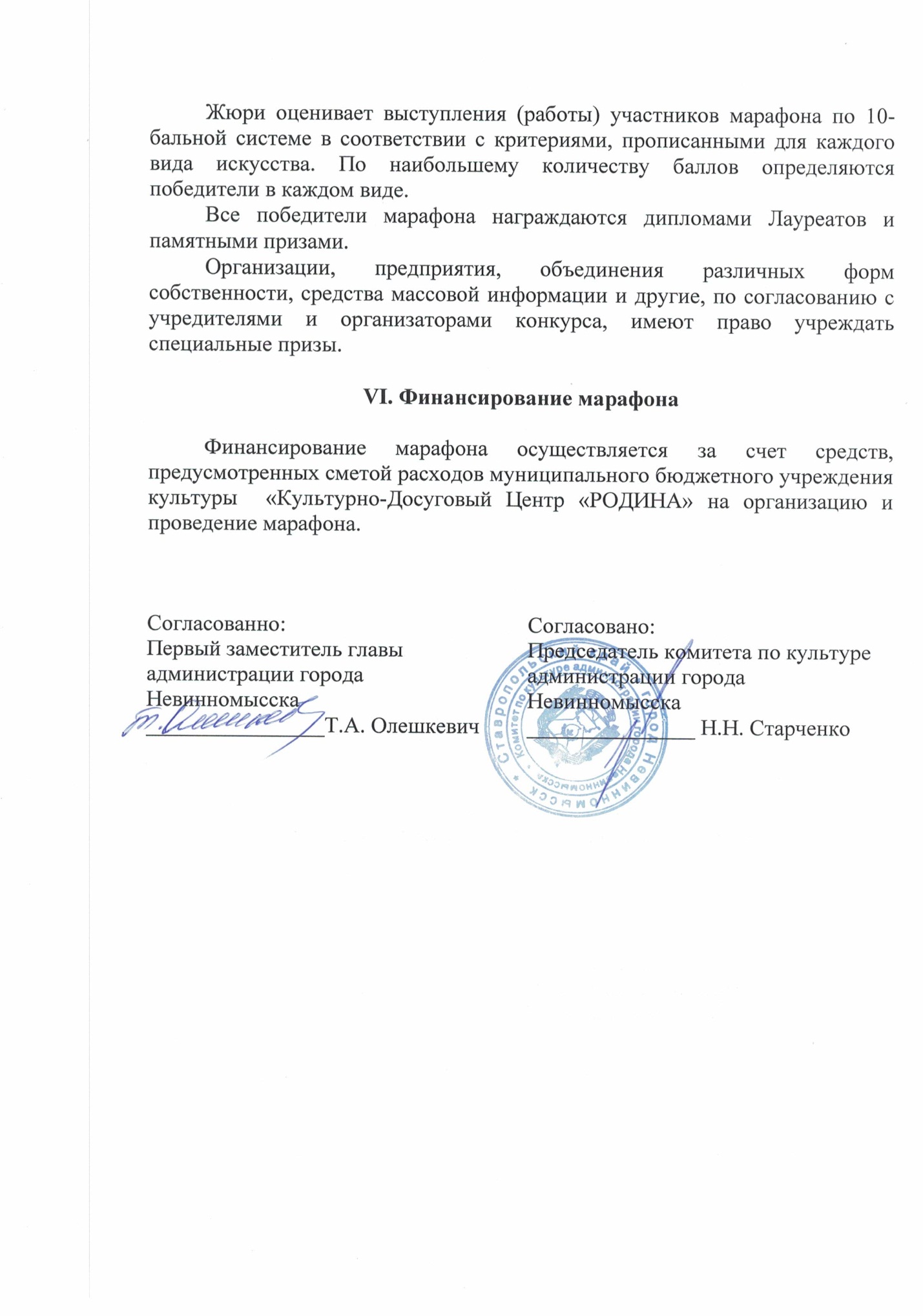 Приложение 1СОСТАВ ЖЮРИIII городского творческого марафона искусств«Невинномысская весна – 2020»I вид «Хореографическое творчество»II вид «Вокальное творчество»III вид марафона «Инструментальное исполнительство»IV вид «Театральное искусство»V вид «Изобразительное искусство»VI вид «Кинематография»Приложение 2ЗАЯВКАна участие в III городском творческом марафоне искусств«Невинномысская весна – 2020»Заявленный вид творческого марафона:                                (необходимое отметить)Название коллектива ______________________________________________ Ф.И.О. участника (для отдельных исполнителей)________________________________________________________________________________________________________________________________Количество участников (для коллективов)___________________________ Возраст (для коллективов от и до)________________________________Сведения о руководителе (при наличии)Ф.И.О.____________________________________________________________
       _______________________________________________________________Контактный телефон _____________________________ Программа выступления коллектива, солистовДата заполнения: _______________ 2020 г.Руководитель направляющей организации (при наличии)                                               ___________________            Приложение 3ЗАЯВКАна участие в III городском творческом марафоне искусств«Невинномысская весна – 2020»V вид «Изобразительное искусство»Дата заполнения: _______________ 2020 г.Руководитель направляющей организации (при наличии)                                               ___________________            Приложение 4ЗАЯВКАна участие в III городском творческом марафоне искусств«Невинномысская весна – 2020»VI вид «Кинематография»Дата заполнения: _______________ 2020 г.Руководитель направляющей организации (при наличии)                                               ___________________            Старченко Николай Николаевичпредседатель комитета по культуре администрации города Невинномысска, обладатель Гран-при Всероссийских конкурсов балетмейстерского искусстваСтарченко Наталья Витальевнапреподаватель хореографических дисциплин г. Ливорно (Италия)Тунаянц Александр Аликовичхудожественный руководитель муниципального бюджетного учреждения культуры «Городской Дворец культуры им. Горького»Сулаев Валерий Викторовичзаслуженный работник культуры  Российской ФедерацииСосина Надежда Георгиевнаруководитель театра эстрадной песни «Притяжение» общества с ограниченной ответственностью «Дворец культуры химиков»Рамалданова Ирина Владимировнаруководитель народного вокального ансамбля «Звездный ветер»,  народной детской вокальной группы «Хит коктейль» муниципального бюджетного учреждения культуры  «Культурно-Досуговый Центр «РОДИНА», почетный работник культуры Ставропольского краяКононенко Анатолий Петровичдиректор муниципального бюджетного учреждения дополнительного образования «Детская музыкальная школа № 1», заслуженный работник культуры Российской ФедерацииБуток Наталья Павловнадиректор муниципального бюджетного учреждения дополнительного образования «Детская школа искусств» города НевинномысскаКузнецов Валерий Юрьевичзвукорежиссер муниципального бюджетного учреждения культуры «Городской Дворец культуры им. Горького»Тунаянц Александр Аликовичхудожественный руководитель муниципального бюджетного учреждения культуры «Городской Дворец культуры им. Горького»Горбань Наталья Владимировназаместитель председателя комитета по культуре администрации города НевинномысскаМирошниченко Наталья Николаевнаглавный специалист комитета по культуре администрации города НевинномысскаФоменко Елена Евгеньевнапреподаватель изобразительного искусства высшей квалификационной категории художественного отделения Детской школы искусств, доцент по кафедре рисунка, живописи и скульптуры, член творческого союза художников России, член Междунаро-дного союза педагогов – художниковБелобородоваЕлена Леонидовнапреподаватель изобразительного искусства высшей квалификационной категории художественного отделения Детской школы искусств, член «Союза художников России»Фрезе Наталья Борисовнапреподаватель изобразительного искусства высшей квалификационной категории художественного отделения Детской школы искусств, член Международного союза педагогов – художников.Чинокалов Александр Владимировичначальник информационно-аналитического отдела администрации города НевинномысскаБойко Алексей Ивановичредактор радио «Визави» МУП «Невинномысский рабочий»Пегова Александра Викторовнадиректор муниципального бюджетного учреждения дополнительного образования «Дворец детского творчества»«Хореографическое творчество»«Вокальное творчество»«Театральное искусство»«Инструментальное исполнительство»№Название произведения (номера)Авторы произведения (постановщик номера для хореографии)ХронометражномераКол-вочеловекНазвание работыФамилия, имяДата рожденияд/с,школа, место работы ТехникаНазвание видеороликаТема видеороликаФамилия, имя автора (для группы авторов указывается каждый участник)Дата рождения(для группы авторов каждый  участник)д/сшкола, место работы 